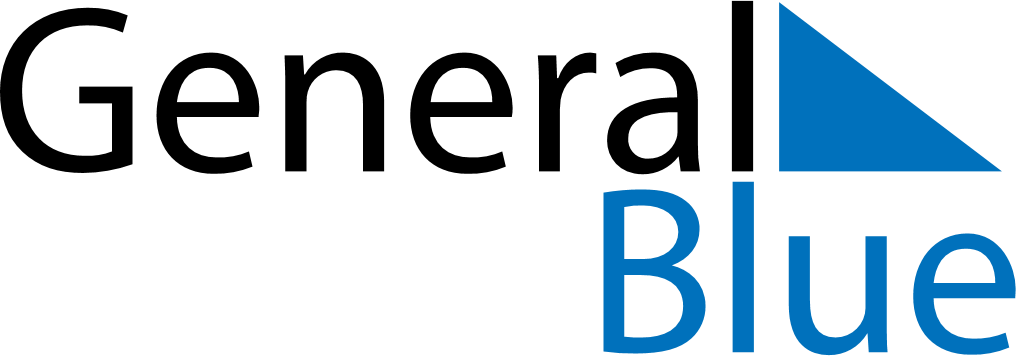 November 2024November 2024November 2024November 2024November 2024November 2024Mosjoen, Nordland, NorwayMosjoen, Nordland, NorwayMosjoen, Nordland, NorwayMosjoen, Nordland, NorwayMosjoen, Nordland, NorwayMosjoen, Nordland, NorwaySunday Monday Tuesday Wednesday Thursday Friday Saturday 1 2 Sunrise: 8:01 AM Sunset: 3:39 PM Daylight: 7 hours and 38 minutes. Sunrise: 8:05 AM Sunset: 3:36 PM Daylight: 7 hours and 31 minutes. 3 4 5 6 7 8 9 Sunrise: 8:08 AM Sunset: 3:32 PM Daylight: 7 hours and 23 minutes. Sunrise: 8:12 AM Sunset: 3:29 PM Daylight: 7 hours and 16 minutes. Sunrise: 8:16 AM Sunset: 3:25 PM Daylight: 7 hours and 9 minutes. Sunrise: 8:19 AM Sunset: 3:21 PM Daylight: 7 hours and 2 minutes. Sunrise: 8:23 AM Sunset: 3:18 PM Daylight: 6 hours and 55 minutes. Sunrise: 8:26 AM Sunset: 3:14 PM Daylight: 6 hours and 47 minutes. Sunrise: 8:30 AM Sunset: 3:11 PM Daylight: 6 hours and 40 minutes. 10 11 12 13 14 15 16 Sunrise: 8:34 AM Sunset: 3:07 PM Daylight: 6 hours and 33 minutes. Sunrise: 8:38 AM Sunset: 3:04 PM Daylight: 6 hours and 26 minutes. Sunrise: 8:41 AM Sunset: 3:00 PM Daylight: 6 hours and 19 minutes. Sunrise: 8:45 AM Sunset: 2:57 PM Daylight: 6 hours and 12 minutes. Sunrise: 8:49 AM Sunset: 2:54 PM Daylight: 6 hours and 4 minutes. Sunrise: 8:52 AM Sunset: 2:50 PM Daylight: 5 hours and 57 minutes. Sunrise: 8:56 AM Sunset: 2:47 PM Daylight: 5 hours and 50 minutes. 17 18 19 20 21 22 23 Sunrise: 9:00 AM Sunset: 2:43 PM Daylight: 5 hours and 43 minutes. Sunrise: 9:04 AM Sunset: 2:40 PM Daylight: 5 hours and 36 minutes. Sunrise: 9:07 AM Sunset: 2:37 PM Daylight: 5 hours and 29 minutes. Sunrise: 9:11 AM Sunset: 2:34 PM Daylight: 5 hours and 22 minutes. Sunrise: 9:15 AM Sunset: 2:30 PM Daylight: 5 hours and 15 minutes. Sunrise: 9:18 AM Sunset: 2:27 PM Daylight: 5 hours and 8 minutes. Sunrise: 9:22 AM Sunset: 2:24 PM Daylight: 5 hours and 1 minute. 24 25 26 27 28 29 30 Sunrise: 9:26 AM Sunset: 2:21 PM Daylight: 4 hours and 55 minutes. Sunrise: 9:30 AM Sunset: 2:18 PM Daylight: 4 hours and 48 minutes. Sunrise: 9:33 AM Sunset: 2:15 PM Daylight: 4 hours and 41 minutes. Sunrise: 9:37 AM Sunset: 2:12 PM Daylight: 4 hours and 35 minutes. Sunrise: 9:40 AM Sunset: 2:09 PM Daylight: 4 hours and 28 minutes. Sunrise: 9:44 AM Sunset: 2:06 PM Daylight: 4 hours and 22 minutes. Sunrise: 9:47 AM Sunset: 2:03 PM Daylight: 4 hours and 15 minutes. 